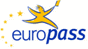 Curriculum VitaeEuropassInformazioni personali:Ing. Francesco BonanniResidente in L’Aquila (67100)Via delle Svolte, snc. - Località PettinoTel. 0862.318305Tel. Cell. 348.2512211Telefax 0862.325351mail: ing.francesco.bonanni@gmail.comDati anagrafici:Nato a Maturin – Venezuela il 5 maggio 1956Cittadinanza Italiana.Residente a L’Aquila in Via delle Selezione Svolte, snc.Coniugato.Obbiettivo:Adempimenti trasparenza art. 15, co. 1, lett b), D.Lgs. 33/2010.Titoli di studio:Laurea in Ingegneria Civile conseguita presso l’Università degli Studi dell’Aquila, con votazione 110/110, lode e dignità di pubblicazione.Abilitato all’esercizio professionale il 2 giugno 1981;Iscritto all’Albo degli Ingegneri della Provincia di L’Aquila nel1981, al n. 676;Specializzazione in Pianificazione Territoriale conseguita nel 1985.Attuale incarico:Direttore del III Dipartimento “Controllo e Sviluppo del Territorio” della Provincia dell’Aquila;Dirigente Settore “Ambiente ed Urbanistica”.Dirigente, ad interim, del Settore “Viabilità, Mobilità e Protezione Civile”.Esperienza lavorativa:Funzionario della Regione Abruzzo - Ufficio “Programmazione economica” - Controllo Progetti Speciali - dal 1980 al 1983;Responsabile del Progetto Speciale di Sviluppo Territoriale della Regione Abruzzo denominato “Aree interne e collinari della Provincia di Pescara” dal 1981 al 1983;Collaborazione attività di ricerca e didattica del Dipartimento di Architettura e Urbanistica della Facoltà di Ingegneria dell’Università degli Studi di L’Aquila – dal 1980 al 1983;Funzionario della Provincia dell’Aquila dal 1985 al 1999;Dirigente del Settore “Urbanistica” della Provincia dell’Aquila dal 1999 al 2004;Direttore del “Progetto Speciale di Sviluppo Ecocompatibile della Provincia dell’Aquila” fino al 2004;Dirigente del Settore “Edilizia Scolastica e Pubblica Istruzione” della Provincia dell’Aquila dal 2004 al 2006;Responsabile del “Progetto di Valorizzazione e riorganizzazione degli immobili scolastici della Provincia” – 2004/2005;Direttore Generale del Comune dell’Aquila dal 2006 al 2007;Dirigente del Settore “E-government, Sistemi informativi, Provveditorato e Patrimonio” della Provincia dell’Aquila dal 2007 al 2008;Direttore del Progetto denominato “INTEMA 2000” di telematizzazione dei servizi comunali al cittadino per i Comuni della Provincia dell’Aquila e Teramo;Dirigente del Settore “Politiche Ambientali” della Provincia dell’Aquila dal 2008 al 2011;Dirigente del Servizio Protezione Civile della Provincia dell’Aquila dal 2008 al 2011;Dirigente ad interim del Settore “Edilizia Scolastica” ed istituzionale nel 2011;Coordinatore del Progetto per la “Ricostruzione e messa in sicurezza degli edifici scolativi della Provincia” - 2011;Dirigente, a convenzione, del Comune di Avezzano – Struttura Strategica Speciale Sviluppo del Territorio - dal novembre 2012 al dicembre 2015.Componente della Sezione Regionale dell'Abruzzo dell'Albo Gestori Ambientali della Regione Abruzzo dal 2008 al 2013;Componente della Commissione Giudicatrice per l’appalto dei “Lavori di riparazione danni da sisma edifici Consiglio Regionale d’Abruzzo” – importo complessivo ca. 13Attualmente é:Direttore del Dipartimento “Sviluppo e Controllo del Territorio” dal marzo 2011 della Provincia dell’Aquila;Dirigente del “Settore Ambiente ed Urbanistica” della Provincia dell’Aquila;Dirigente, ad interim, del Settore “Viabilità, Mobilità e Protezione Civile”.Componente dal 2008 del Comitato regionale CCR – VIA in rappresentanza della Provincia dell’Aquila;Pubblicazioni:“Esperienze di architettura contemporanea in Abruzzo.”Estratto ricerca finalizzata C.N.R. avente ad oggetto “Analisi    storica e strumenti di progettazione dell’assetto territoriale, urbanistico ed edilizio della Regione Abruzzo” - 1981;“Il settore dei lavori pubblici”, capitolo 7 del Programma di Sviluppo Regionale 1982/1985 nella collana RDR n. 4 – 1982; “Il progetto speciale Aree interne e collinari della Provincia di Pescara” capitolo 29 del Programma di Sviluppo Regionale 1982/1985 nella collana RDR n. 4 - 1982;“Evoluzione e stato della pianificazione nella Provincia di L’Aquila”, su “Provincia Oggi” - Speciale Urbanistica- n. 6 aprile-giugno 1986;“La disciplina urbanistica regionale - norme coordinate ed annotate in materia urbanistica ed ambientale”- Tazzi Editore – 1999.Corsi di Formazione (tra i più significativi):Istituto “Luigi Sturzo” - Roma - Corso di Formazione professionale “Gli indicatori socio-economici nella pianificazione del territorio” - settembre 1982;FORMEZ - Centro Studi per il Mezzogiorno - Corso di aggiornamento professionale “Il turismo nello sviluppo delle aree interne meridionali”, svoltosi in Italia ed in Francia – settembre 1983 (100 ore);Corso di aggiornamento professionale “La valutazione economica dei progetti di investimento pubblico” - Roma – 1986;LUISS - Scuola di Management - Corso EUROPASS - “La gestione amministrativo-contabile dei fondi strutturali” -Roma –(100 ore);Scuola di Formazione per gli Enti Locali (FORMEL) -“Guida alla istruttoria della nuova sanatoria ambientale a tempo e a regime” - gennaio 2007;Scuola di Studi di Pubblica Amministrazione (SSPA) - “La pianificazione urbanistica” - novembre 2002;Autonomie Locali Formazione ed Aggiornamento (ALFA CONSULENZE) - “Il Testo Unico dell’edilizia”- maggio 2003;Scuola di Studi di Pubblica Amministrazione (SSPA) – “La nuova disciplina dell’attività edilizia” novembre 2003;Centro Studi per gli Enti Locali (CISEL) - “La gestione degli atti in materia edilizia”- maggio 2004;Centro Studi per gli Enti Locali (CISEL) - “La gestione degli atti in materia edilizia” - maggio 2005;Centro Studi per gli Enti Locali (CISEL) - “Pianificazione e diritto del territorio”- novembre 2005;Altri titoli:Attestato di Pubblica Benemerenza concesso con decreto del Sottosegretario di Stato alla Presidenza del Consiglio dei Ministri    n. 1746 del 12 aprile 2011 e rilasciata dal Dipartimento Nazionale della Protezione Civile giusto Decreto del Presidente del Consiglio dei Ministri n. 19 dicembre 2008.Capacità linguistiche:Lingua inglese, scritta e parlata a livello buono.Capacità nell’uso delleTecnologie informatiche:Uso professionale del computer e dei sistemi operativi Microsoft;Uso professionale degli strumenti di navigazione web e di posta elettronica e certificata;Uso professionale degli applicativi Microsoft Office: Word, Excel e Power Point.Uso professionale degli strumenti di grafica computerizzata e vettoriale: Autocad e Archicad.Dichiarazione:Autorizzo il trattamento dei miei dati personali ai sensi del D. Lgs. 30 giugno 2003, n. 196. Dichiaro che quanto riportato nel presente Curriculum Vitae corrisponde a verità ai sensi del D.P.R. 28 dicembre 2000, n. 445, artt. 43 e 46 ed ha valore di dichiarazione sostitutiva di Atto di Notorietà ai sensi degli artt. 47 e 38 del citato D.P.R.:Dichiara, altresì, di non aver mai ripotato condanne penali o civili di alcun genere.In fede.Ing. Francesco Bonanni 